Per inserzioni rivolgersi a : Banca del Tempo del Comune di Vinovo – Tel. n. 340.1443854E-mail: bancadeltempo.vinovo@hotmail.it ;Stampato in proprio – Ufficio Manifestazioni Comune di Vinovo – Marzo 2018GIO 1 CASTELLO IN MUSICA – X° Edizione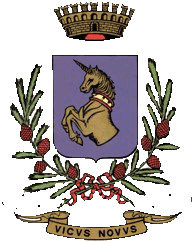 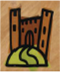  Quintetto Prestige  - Artisti del Teatro Regio di Torino Ore 21,00 al Castello della Rovere  Vendita abbonamenti presso il Castello Della Rovere  Ingresso € 10 ;   Ridotto (under 18) € 8.                                       Abbonamento x5 serate € 40.  Info: tel. n. 3382313951 (Mauro Bruna)                             Info: ufficio manifestazioni 0119620413 CENTRO  PARROCCHIALE  INSIEME  PER ……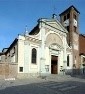 Incontro col Prof. Gianni OlivaOre 15,30 nella Cascina Don Gerardo (Salone Don Giorgio) presentazione del libro “Torino anni di piombo” dall’autore.Coordina Luigi Lambiase                                                                Ingresso GratuitoVEN 2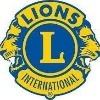 COMPAGNIA  TEATRALE  “LA FUNICOLARE””Pensione Marechiaro”Ore 21 all’ Auditorium. Una commedia di Valerio Di Priamo, regia Salvatore Consiglio.Ricavato interamente versato in beneficienza.              Info: 338 4924560                                                                                 Posto unico 10€;           SAB 3TEATRO PER FAMIGLIE“Alla Ricerca dell’Uccellino Azzurro” . di e con Tita Giunta e Alan Mauro Vai. Alle ore 16.30 nel teatrino S.M. Gramsci DEGA.                                                                                               Info: ufficio manifestazioni 0119620413          Spett. per bambini da 4 anni in su.     Ingr. gratuitoLUN 5AUDITORIUM….. PROIEZIONI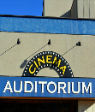 Ore 21  : “Mister Ove”                                                                         Ingr. € 4(info Sig. Olivero : 3391132348) VEN 9NESSUN DORMA – Stagione teatrale 2018“Il Bacio” di Ger Thijs, con Barbara De Rossi e Francesco BranchettiOre 21 all’ Auditorium di Vinovo Biglietti : Intero €12 – Ridotto €10 (Under 16)              Info: ufficio manifestazioni 0119620413LUN 12AUDITORIUM….. PROIEZIONIOre 21  : “Subirbicon”                                                                       Ingr. € 4(info Sig. Olivero : 3391132348)GIO 15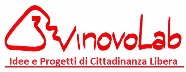 TERRA – Solchi di verità e giustiziaAPERICENA DELLA LEGALITA’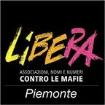 Dalle ore 18 alle 19,30 nella Cascina Parrocchiale Don Gerardo.Alla serata, conosceremo Paolo Borrometi, giornalista impegnato da anni in inchieste sulla   realtà mafiosa  siciliana e calabrese.               Alla serata parteciperà anche Maria Josè Fava coordinatrice regionale di LIBERA.               L’iniziativa fa parte del percorso dei “100 passi verso 21 marzo” giornata nazionale della memoria e dell’impegno in ricordo delle vittime innocenti delle mafie.                Prenotazioni entro il 8/3/18 sino ad esaurimento posti                Offerta minima 16 euro – 10 euro bambini fino a 10 anni               Info:  347/9749653  -  vinovolab@gmail.comVEN 16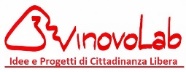 TERRA – Solchi di verità e giustiziaFiaccolata per le vie cittadine verso il 21 Marzo, giornata nazionale della memoria e dell’impegno in ricordo delle vittime innocenti delle mafie  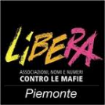  Ore 20.30 Piazza Rey A conclusione in sala consigliare interverrà Paolo Borrometi, giornalista e testimone   coraggioso di legalità e giustizia              Info: ufficio manifestazioni 0119620413SAB 17CAMMINARZILLI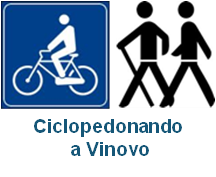 Ore 9,30 ritrovo al Bar Dega SudInfo : 3485701953 UOVA DI PASQUA PER L’AIL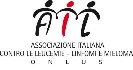 Nell’Ala comunale dalle ore 9-12,30   14,30-18  a cura Ass. UGAF Info: Passadore Dino 3356619926DOM 18UOVA DI PASQUA PER L’AIL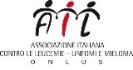 Nell’Ala comunale dalle ore 9-12,30   14,30-18  a cura Ass. UGAF                   info Passadore Dino 3356619926LUN 19AUDITORIUM….. PROIEZIONI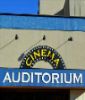 Ore 21  : “L’Insulto”                                                                          Ingr. € 4(info Sig. Olivero : 3391132348)GIO 22CASTELLO IN MUSICA – X° EdizioneTrio d’archi - Artisti del Teatro Carlo Felice di GenovaOre 21,00 al Castello della RovereVendita abbonamenti presso il Castello Della Rovere             Ingresso € 10 ;   Ridotto (under 18) € 8.                        Abbonamento x5 serate € 40.             Info: tel. n. 3382313951 (Mauro Bruna)    MERCATINO  DI  PASQUA  di  VINOVO  FOR  AFRICA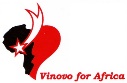 Dal 22 al 25 marzo nell’ Ala Comunale                 Info: Moretto Felicina 333 1558188SAB 24CAMMINARZILLIOre 9,30 ritrovo alla Polisportiva GarinoInfo : 3485701953LUN 26AUDITORIUM….. PROIEZIONI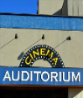 Ore 21  : “50 Primavere”                                                                   Ingr. € 4(info Sig. Olivero : 3391132348)